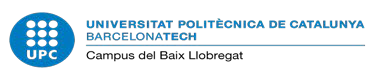 Edifici D7 - C/Esteve Terradas, 10 08860 Castelldefels (Barcelona)Campus Baix Llobregat - Parc Mediterrani de la TecnologiaSOL·LICITUD DE RECONEIXEMENT DE CRÈDITS DE GRAUSNom i cognoms:	 	 DNI:      	Domicili a efectes de notificació:TITULACIÓ:Grau en Enginyeria de Sistemes Aeroespacials (mencions en Aeronavegació/Aeroports) Grau en Enginyeria de Sistemes de TelecomunicacióGrau en Enginyeria de TelemàticaDoble titulació de grau en Enginyeria de Sistemes Aeroespacials i Enginyeria de Sistemes de Telecomunicació o Enginyeria Telemàtica (Preinscripció)Itinerari de doble titulació de Grau en Enginyeria de Sistemes de Telecomunicació i Grau en Enginyeria Telemàtica (Centre)Grau en PaisatgismeGrau en Enginyeria AlimentàriaGrau en Enginyeria del Sistemes BiològicsGrau en Enginyeria de Ciències AgronòmiquesSOL·LICITA: el reconeixement de crèdits per la realització de l’activitat que tot seguit es certifica amb la documentació que s’adjunta.Signatura:Nom: Castelldefels,IL·LM/A. SR/A. DIRECTOR/A DE L’ESCOLA D’ENGINYERIA DE TELECOMUNICACIÓ I AEROESPACIAL DE CASTELLDEFELSIL·LM/A. SR/A. DIRECTOR/A DE L’ESCOLA D’ENGINYERIA AGROALIMENTÀRIA I DE BIOSISTEMES DE BARCELONANOMBRE CRÈDITS ITIPOLOGIAACTIVITAT REALITZADADOCUMENTACIÓ QUE S’ADJUNTA